О создании общественной комиссии В целях реализации национального проекта «Жилье и городская среда», губернаторского проекта «Решаем вместе!» на территории Тутаевского муниципального района, муниципальной целевой программы «Формирование современной городской среды городского поселения Тутаев», Администрация Тутаевского муниципального районаПОСТАНОВЛЯЕТ:Сформировать общественную комиссию по реализации губернаторского проекта «Решаем вместе!» на территории Тутаевского муниципального района, муниципальной целевой программы «Формирование современной городской среды городского поселения Тутаев» (далее – Комиссия) (приложение 1 к настоящему постановлению).Утвердить регламент работы общественной комиссии (приложение 2 к настоящему постановлению).Постановление Администрации Тутаевского муниципального района от  06.03.2017 №0174-п «О внесении изменений в Постановление Администрации Тутаевского муниципального района от 31.01.2017 №0057-п», постановление Администрации Тутаевского муниципального района  от 31.01.2017 №0057-п «О создании общественной комиссии»  признать утратившими силу.  4. Опубликовать настоящее постановление на официальном сайте Администрации Тутаевского муниципального района в информационно-телекоммуникационной сети «Интернет».5. Контроль за исполнением настоящего постановления оставляю за собой.6. Постановление вступает в силу со дня его подписания.Временно исполняющий полномочияГлавы Тутаевскогомуниципального района               					           О.В. НизоваПриложение 1к постановлению АдминистрацииТутаевского муниципального района             от 27.03.2023 №210-п Состав общественной комиссии по реализации губернаторского проекта «Решаем вместе!» на территории Тутаевского муниципального района, муниципальной целевой программы «Формирование современной городской среды городского поселения Тутаев»Упадышев Анатолий Игоревич – председатель Общественной палаты Тутаевского муниципального района, председатель Комиссии (по согласованию);Аладьева Евгения Геннадьевна – и.о. директора МКУ «Центр контрактных отношений», заместитель председателя Комиссии;Баркина Анна Николаевна – и.о. начальника управления экономического развития и инвестиционной политики Администрации ТМР, секретарь Комиссии;Федорова Светлана Александровна, заместитель Главы Администрации Тутаевского муниципального района по экономическим вопросам и развитию территорий;Ершов Сергей Юрьевич – председатель Муниципального Совета городского поселения Тутаев (по согласованию);Павлов Юрий Константинович – депутат Ярославской областной Думы (по согласованию);Калганов Алексей Валентинович – депутат Ярославской областной Думы (по согласованию);Крутикова Ирина Владимировна – депутат Муниципального Совета городского поселения Тутаев (по согласованию);Касьянова Екатерина Николаевна – заместитель Главы Администрации Тутаевского муниципального района по градостроительным вопросам – начальник управления архитектуры и градостроительства Администрации Тутаевского муниципального района  – главный архитектор ТМР;Анисимова Татьяна Петровна – председатель координационного совета по малому и среднему предпринимательству и содействию  развития конкуренции при Главе Тутаевского муниципального района (по согласованию);Пахомов Александр Федорович – заместитель председателя координационного совета по малому и среднему предпринимательству и содействию развития конкуренции при Главе Тутаевского муниципального района,  председатель комиссии по вопросам экономики, ЖКХ, строительства и АПК Общественной палаты Тутаевского муниципального района (по согласованию);Косовичева Ольга Николаевна – председатель Тутаевской районной местной организации Ярославской областной организации общероссийской общественной организации «Всероссийское общество инвалидов», член комиссии по вопросам здравоохранения и социальной политики Общественной палаты Тутаевского муниципального района (по согласованию);Коваленкова Светлана Федоровна – председатель Тутаевской местной организации ЯОО ООИ «Всероссийское Ордена Трудового Красного Знамени Общество слепых» (по согласованию);Ринкевич Дмитрий Иосифович – главный редактор Тутаевской массовой муниципальной газеты «Берега».Управляющий делами Администрации ТМР 						            С.В. БалясниковаПриложение 2к постановлению АдминистрацииТутаевского муниципального района             от  27.03.2023 № 210-пРЕГЛАМЕНТработы общественной комиссиипо реализации губернаторского проекта «Решаем вместе! на территории Тутаевского муниципального района, муниципальной целевой  программы «Формирование современной городской среды городского поселения Тутаев»Настоящий Регламент определяет функции, порядок формирования и организации работы общественной комиссии по реализации губернаторского проекта «Решаем вместе!», муниципальной программы «Формирование современной городской среды» (далее – общественная комиссия).Общественная комиссия осуществляет деятельность на территории Тутаевского муниципального района Ярославской области.Функциями общественной комиссии являются:- организация и координация взаимодействия с жителями Тутаевского муниципального района Ярославской области по выбору и обсуждению проектов инициативного бюджетирования;- рассмотрение проектов инициативного бюджетирования;- выдача рекомендаций по доработке проектов инициативного бюджетирования или их направлении на конкурсный отбор; - оказание содействия инициаторам проектов инициативного бюджетирования по организации взаимодействия с проектным офисом губернаторского проекта «Решаем вместе!» (далее – губернаторский проект); - координация реализации проектов инициативного бюджетирования и исполнителей губернаторского проекта; - обеспечение контроля за выполнением проектов инициативного бюджетирования;- формирование рекомендаций по развитию инициативного бюджетирования на территории Тутаевского муниципального района.Общественная комиссия состоит из председателя, заместителя председателя и членов комиссии. Состав общественной комиссии утверждается постановлением Администрации Тутаевского муниципального района.Заседание общественной комиссии проводит председатель комиссии, в отсутствие председателя – заместитель председателя комиссии. Заседание общественной комиссии считается правомочным, если в нем участвуют более половины от общего числа ее членов.Решения общественной комиссии принимаются большинством голосов от числа присутствующих на заседании членов комиссии. В случае равенства голосов решающим является голос председательствующего на заседании общественной комиссии. Решения общественной комиссии оформляются протоколами, которые подписывает председательствующий на заседании общественной комиссии. Протоколы общественной комиссии в семидневный срок после подписания размещаются на официальном сайте Администрации Тутаевского муниципального района в информационно-телекоммуникационной сети «Интернет».Общественная комиссия в пределах своей компетенции вправе запрашивать и получать от администрации поселений, входящих в состав Тутаевского муниципального района,  а также иных организаций документы и информацию, необходимые для ее деятельности. Организация деятельности общественной комиссии возлагается на Администрацию Тутаевского муниципального района. 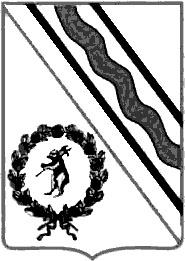 Администрация Тутаевского муниципального районаПОСТАНОВЛЕНИЕот 15.03.2023 № 210-пг. Тутаев